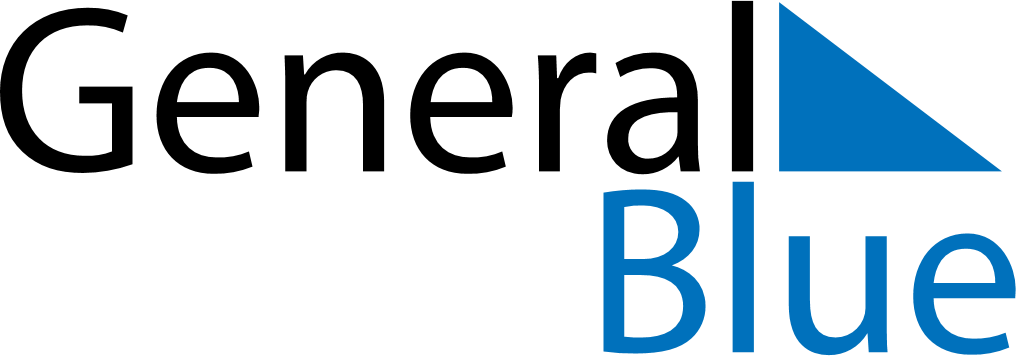 April 2024April 2024April 2024April 2024RwandaRwandaRwandaMondayTuesdayWednesdayThursdayFridaySaturdaySaturdaySunday12345667Easter MondayGenocide Memorial Day89101112131314End of Ramadan (Eid al-Fitr)151617181920202122232425262727282930